NAME : MAGAJI TEBRIMAM ALLISON MAT NO : 16/SCI01/024SERIAL NO : 007COURSE : MAT 205DEPT : COMPUTER SCIENCE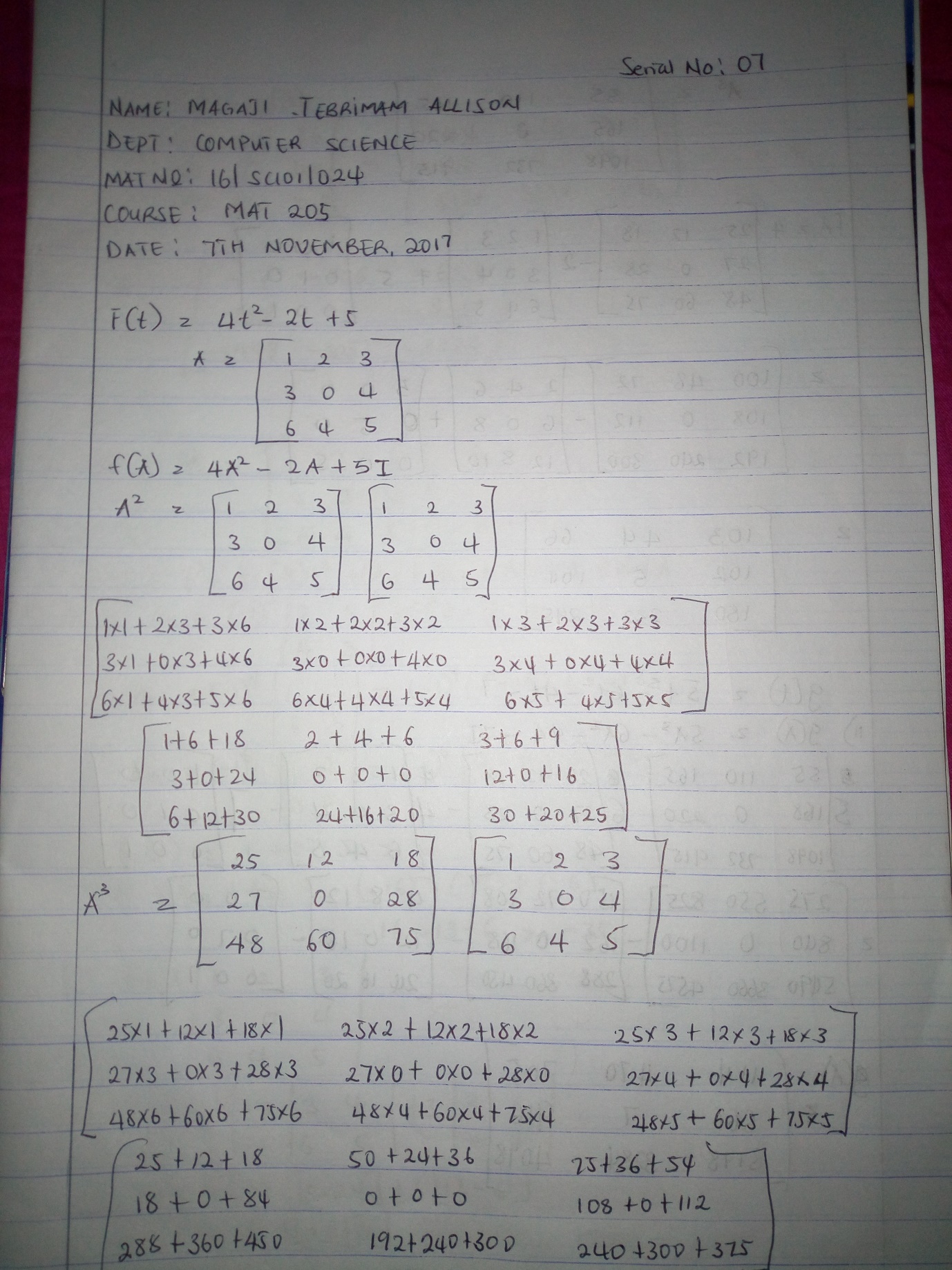 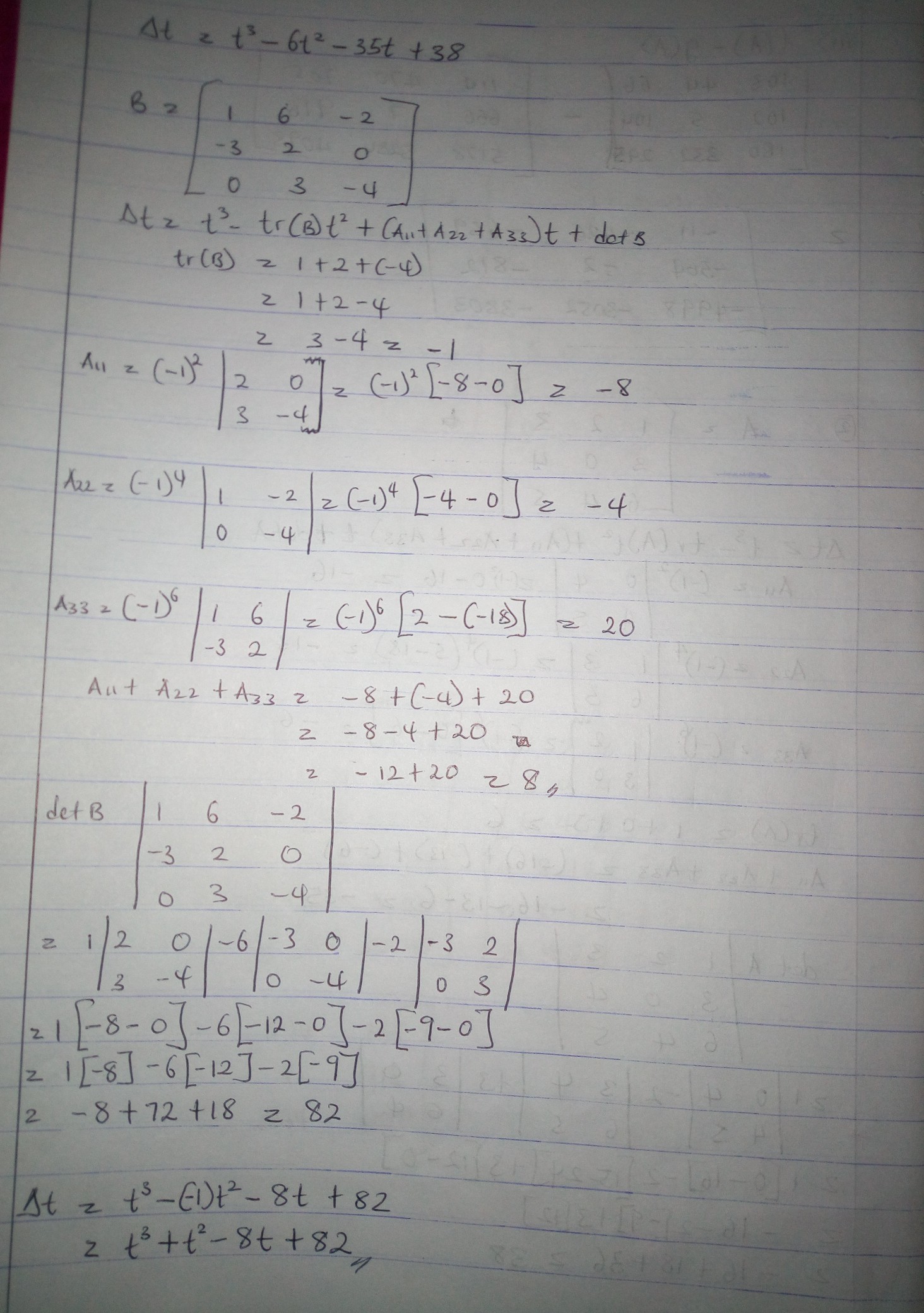 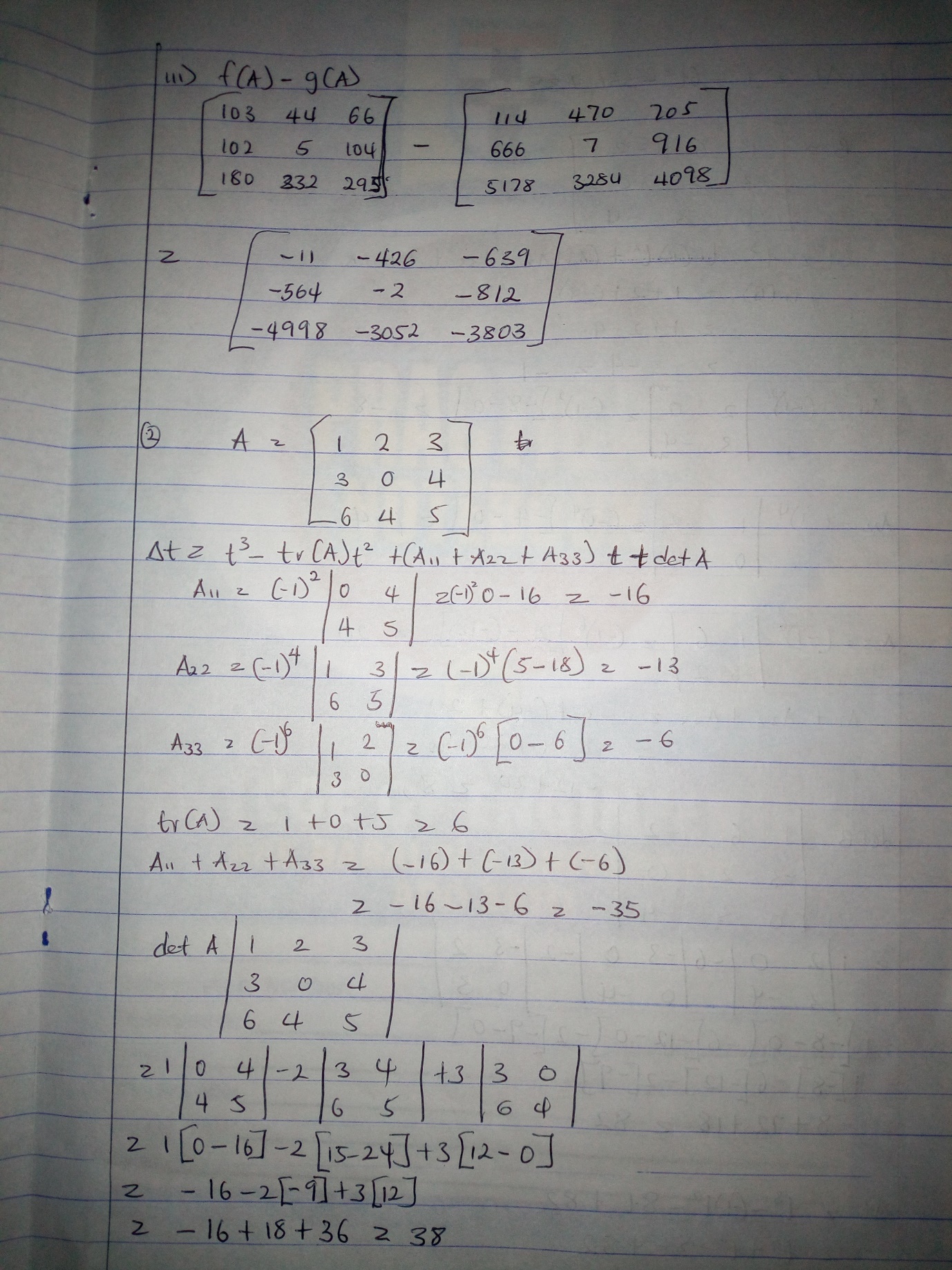 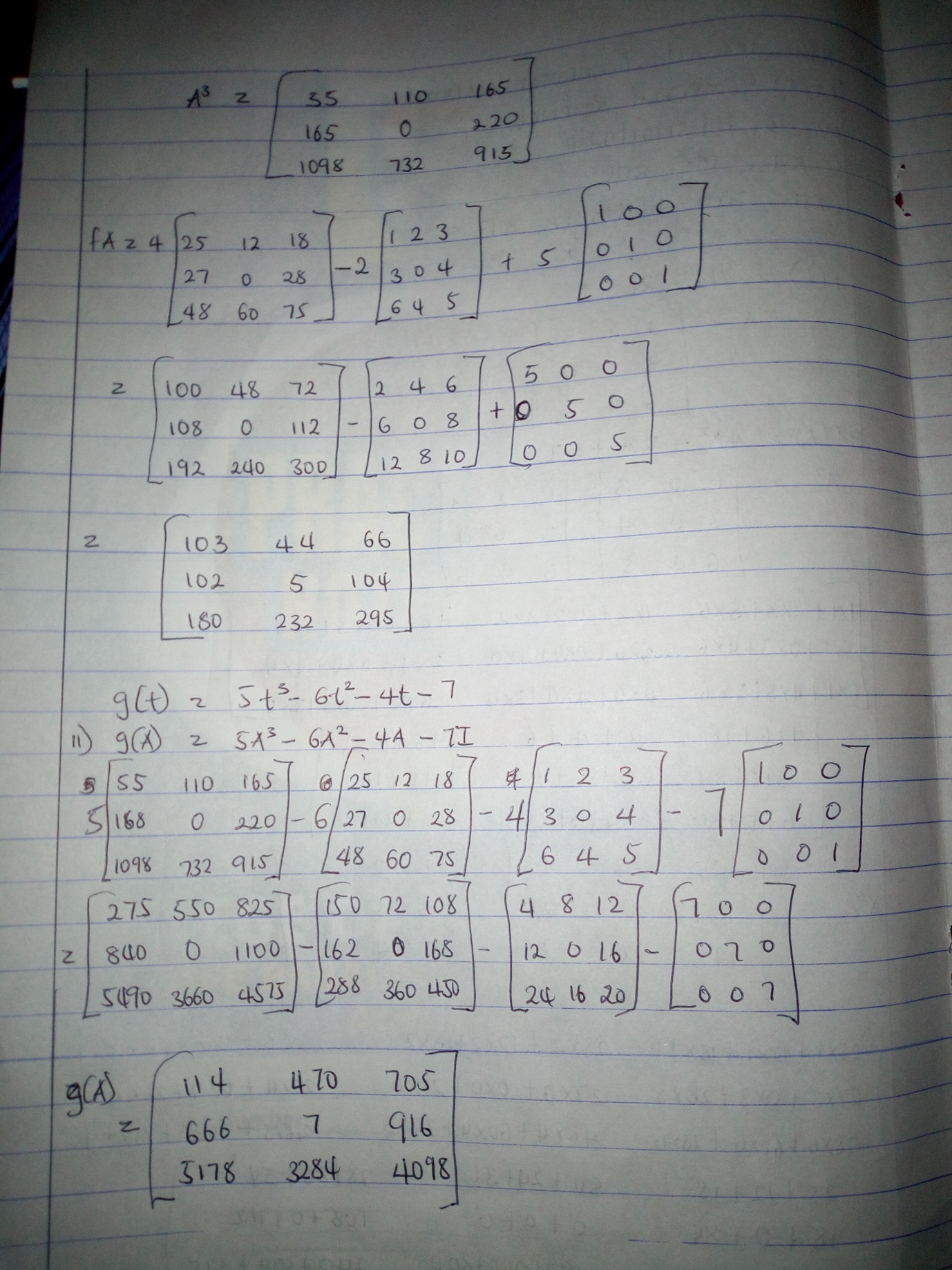 